小矢部市役所　インターンシップ実績事務職希望の方の業務例　市営バス集計、資料作り図書館業務（開館準備、図書展示の準備作業等）窓口業務補助　国民健康保険、後期高齢者医療保険、チェック作業　ふるさと納税集計作業　職員研修アンケート集計障害者避難訓練の参加、手伝い　防災訓練準備、備蓄品運搬　社内レクリエーションの企画書作成　施設点検の同行　地方創生に関する意見交換　　　　　　　　　　　　　　　多面的機能支払制度　現地確認　若手農業者と意見交換市内祭りの準備、イベント情報の発信　観光パンフレット作成　イベント参加（メルギューくん着ぐるみ）　介護教室参加　こども教室、イベントの準備（模造紙作成など）議会（委員会）議事録作成技術職希望の方の業務例　石動駅南土地区画整理事業見学　公園巡視員の作業見学　水道業務現場同行保健師希望の方の業務例　健診業務補助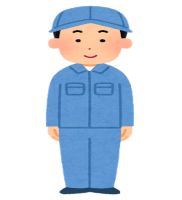 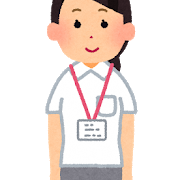 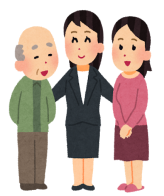 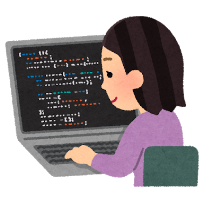 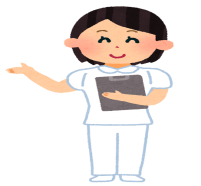 